Dan krijg je een projectief vlak.We stellen ons het projectieve vlak meestal voor als een schijf waarvan de rand op dezelfde manier is geïdentificeerd als een kruismuts. De schijf kun je ook zien als een bolschil met daaruit een schijfje verwijderd. Dus als je op de rand van dat schijfje een kruismuts plakt, krijg je het projectieve vlak weer terug.Ter herinnering, de bouwplaat van het projectieve vlak: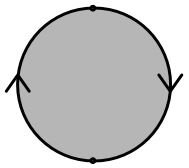 